EXPOSICIÓN DE MOTIVOSANTECEDENTESColombia es un Estado Social de Derecho que propende por el bienestar de sus habitantes, el mejoramiento de su calidad de vida y la distribución equitativa de oportunidades y de ingresos, por tal razón, la Constitución Política en su artículo 13, resalta que el estado debe promover las condiciones para que la igualdad sea real y efectiva y no meramente formal. De igual forma el artículo 334 de la Constitución Política estableció la posibilidad de que el Estado intervenga en la economía, “para dar pleno empleo a los recursos humanos y asegurar, de manera progresiva, que todas las personas, en particular las de menores ingresos, tengan acceso efectivo al conjunto de todos los bienes y servicios básicos. También para promover la productividad y competitividad y el desarrollo armónico de las regiones.”En igual sentido, el artículo 65 de la Constitución Política de Colombia, dispuso que la producción de alimentos gozará de la especial protección del Estado. Para tal efecto, se otorgará prioridad al desarrollo integral de las actividades agrícolas, pecuarias, pesqueras, forestales y agroindustriales, así como también a la construcción de obras de infraestructura física y adecuación de tierras.Concordante con esto, el artículo 1 de la ley 101 de 1.993 tiene como propósitos, desarrollar actividades agropecuarias y pesqueras y promover el mejoramiento del ingreso y calidad de vida de los pobladores rurales, en especial los numerales: 2- otorgar especial protección a la producción de alimentos; 2- adecuar el sector agropecuario y pesquero a la internacionalización de la economía, sobre bases de equidad, reciprocidad y conveniencia nacional; 3- promover el desarrollo del sistema agroalimentario nacional; 4 – elevar la eficiencia y competitividad de los productos agrícolas, pecuarios y pesqueros mediante la creación de condiciones especiales; 5- impulsar la modernización de la comercialización agropecuaria; 10- establecer fondos de estabilización de precios de productos agropecuarios y pesqueros; 13- garantizar la estabilidad y claridad de las políticas agropecuarias y pesqueras en una perspectiva de largo plazo; 14- estimular la participación de los productores agropecuarios y pesqueros, directamente o a través de sus organizaciones representativas, en las decisiones del Estado que los afecten.Las Compras Públicas locales para el abastecimiento de alimentos, también se constituyen en un mecanismo que contribuye a la realización del derecho humano a la alimentación adecuada, que en Colombia se integra a nuestro marco jurídico por medio del denominado Bloque de Constitucionalidad, a través del artículo 25 de la Declaración de Derechos Humanos, fundamentos que son afianzados por la Organización de las Naciones Unidas para la Alimentación y la Agricultura, a través de las Directrices Voluntarias, y en ese contexto, presenta el siguiente marco normativo:Declaración Universal de Derechos Humanos, artículo 25:1. Toda persona tiene derecho a un nivel de vida adecuado que le asegure, así como a su familia, la salud y el bienestar, y en especial la alimentación, el vestido, la vivienda, la asistencia médica y los servicios sociales necesarios; tiene asimismo derecho a los seguros en caso de desempleo, enfermedad, invalidez, viudez, vejez u otros casos de pérdida de sus medios de subsistencia por circunstancias independientes de su voluntad.Pacto Internacional de Derechos Económicos, Sociales y Culturales, artículo 11:1. Los Estados Partes en el presente Pacto reconocen el derecho de toda persona a un nivel de vida adecuado para sí y su familia, incluso alimentación, vestido y vivienda adecuados, y a una mejora continua de las condiciones de existencia. Los Estados Partes tomarán medidas apropiadas para asegurar la efectividad de este derecho, reconociendo a este efecto la importancia esencial de la cooperación internacional fundada en el libre consentimiento.2. Los Estados Partes en el presente Pacto, reconociendo el derecho fundamental de toda persona a estar protegida contra el hambre, adoptarán, individualmente y mediante la cooperación internacional, las medidas, incluidos los programas concretos, que se necesiten para:a) mejorar los métodos de producción, conservación y distribución de alimentos mediante la plena utilización de los conocimientos técnicos y científicos, la divulgación de principios sobre nutrición y el perfeccionamiento o la reforma de los regímenes agrarios de modo que se logren la explotación y la utilización más eficaces de las riquezas naturales;b) asegurar una distribución equitativa de los alimentos mundiales en relación con las necesidades, teniendo en cuenta los problemas que se plantean tanto a los países que importan productos alimenticios como a los que los exportan.Pacto Internacional de Derechos Económicos, Sociales y Culturales, artículo 2:1. Cada uno de los Estados Partes en el presente Pacto se compromete a adoptar medidas, tanto por separado como mediante la asistencia y la cooperación internacionales, especialmente económicas y técnicas, hasta el máximo de los recursos de que disponga, para lograr progresivamente, por todos los medios apropiados, inclusive en particular la adopción de medidas legislativas, la plena efectividad de los derechos aquí reconocidos.2. Los Estados Partes en el presente Pacto se comprometen a garantizar el ejercicio de los derechos que en él se enuncian, sin discriminación alguna por motivos de raza, color, sexo, idioma, religión, opinión política o de otra índole, origen nacional o social, posición económica, nacimiento o cualquier otra condición social.11. Los artículos 55 y 56, entre otros, de la Carta de las Naciones Unidas también son pertinentes para estas Directrices voluntarias.Carta de las Naciones Unidas, artículo 55:Con el propósito de crear las condiciones de estabilidad y bienestar necesarias para las relaciones pacíficas y amistosas entre las naciones, basadas en el respeto al principio de la igualdad de derechos y al de la libre determinación de los pueblos, la Organización promoverá:a) niveles de vida más elevados, trabajo permanente para todos, y condiciones de progreso y desarrollo económico y social;b) la solución de problemas internacionales de carácter económico, social y sanitario, y de otros problemas conexos; y la cooperación internacional en el orden cultural y educativo; yc) el respeto universal a los derechos humanos y a las libertades fundamentales de todos, sin hacer distinción por motivos de raza, sexo, idioma o religión, y la efectividad de tales derechos y libertades.Carta de las Naciones Unidas, artículo 56:Todos los Miembros se comprometen a tomar medidas conjunta o separadamente, en cooperación con la Organización, para la realización de los propósitos consignados en el artículo 55.En la actualidad los programas de complementación alimentaria  en cabeza del Instituto Colombiano de Bienestar Familiar, El Ministerio de Educación Nacional, La Unidad de Servicios Penitenciarios y Carcelarios, las Fuerza Militares, ANH, la red hospitalaria pública  tanto en el nivel central como en el nivel municipal, gobernaciones , alcaldías, entre otros  que contratan a operadores o contratistas  por medio de las licitaciones  públicas  u otras modalidades de selección establecidas en el Estatuto General de Contratación, realizan la compra  de alimentos y la distribución de las raciones de alimentos en sus diferentes modalidades contratación de acuerdo con sus lineamientos técnicos.La realización de los procesos de selección en las distintas entidades públicas, bajo los parámetros del Estatuto de Contratación, no incluyen como regla general, la posibilidad de participación de las organizaciones campesinas, indígenas, afros y raizales productoras de alimentos, pues las exigencias técnicas, logísticas y financieras para poder responder a las condiciones contractuales y operativas definidas por las entidades públicas, solo pueden ser satisfechas por empresas intermediarias que llevan bastante tiempo en el mercado.  Ante este escenario, el Juez constitucional ha brindado algunas soluciones de carácter jurisprudencial, que pregonan la evidente necesidad de incluir en los pliegos de condiciones de los distintos procesos de selección, las medidas o acciones afirmativas, que son mandatos con carácter imperativo, tendientes a reequilibrar a aquellas personas, poblaciones o grupos discriminados, que por razones políticas, económicas, culturales o sociales no han tenido las mismas oportunidades que otros sectores de la población. Dichas medidas han sido estudiadas por la Corte Constitucional en las sentencias T-724 de 2003 y C 932 de 2007, estableciendo, sobre todo en la última, que la inclusión de las medidas afirmativas debe tener un carácter casi obligatorio.Adicionalmente, el “ACUERDO FINAL PARA LA TERMINACIÓN DEL CONFLICTO Y LA CONSTRUCCIÓN DE UNA PAZ ESTABLE Y DURADERA”, firmado en Bogotá el 24 de noviembre de 2016, estableció en su numeral 1.3.3.4 una serie de medidas para estimular el mercadeo de los productos campesinos, ordenando el diseño e implementación progresiva de un mecanismo de compras públicas para atender la demanda de las entidades y programas institucionales, que de manera descentralizada, que fomente la producción local para apoyar la comercialización y absorción de la producción de la economía campesina familiar y y comunitaria.  El documento Recomendaciones para una política de compras públicas de alimentos inclusiva de la agricultura familiar, publicado por la Organización de las Naciones Unidas para la Alimentación y la Agricultura en Noviembre de 2016, deja ver algunas reflexiones que este organismo internacional realizó, a propósito del tema de las Compras Públicas a organizaciones campesinas: en la última década varios países han desarrollado esfuerzos para integrar a los agricultores familiares como proveedores directos de los mercados institucionales de alimentos. En casi todos los países estos mercados han estado dominados por grandes empresas e intermediarios quienes tienen las capacidades técnicas, logísticas y financieras para poder responder a las condiciones contractuales y operativas definidas por las entidades públicas. Las experiencias desarrolladas en la región de compras públicas a pequeños productores rurales, han mostrado que cuando los Estados deciden a quienes se les debe comprar los alimentos si los recursos son públicos, el impacto que se genera puede ser significativo. Se promueve el empleo y la generación de ingresos en poblaciones especialmente vulnerables, se impulsa el desarrollo local al lograr insertar a las comunidades en procesos económicos y sociales estables, se contribuye a una redistribución efectiva de la riqueza al generar un flujo continuo de recursos, y a la vez se impacta positivamente las políticas públicas encaminadas a garantizar la seguridad alimentaria y superar la pobreza.Adicionalmente estas experiencias también promueven y amplían la participación social de las diferentes organizaciones, y a la vez logran integrar a entidades públicas, privadas y de cooperación internacional alrededor del objetivo común que se traza con estos programas.  El Gobierno Nacional, teniendo en consideración, entre otros aspectos, los artículos 64 y 65 de la Constitución, y la necesidad de generar acciones afirmativas para el fortalecimiento de las capacidades sociales, económicas y políticas de las familias, comunidades y organizaciones de la agricultura campesina, familiar  y comunitaria ACFC, expidió el 29 de diciembre de 2017 la Resolución 464 de 2017 “Por la cual se adoptan los Lineamientos estratégicos de política pública para la agricultura campesina, familiar y comunitaria”.La Resolución 464 de 2017 consagra en el Lineamiento “6.1.Compras públicas locales agroalimentarias” la problemática, estrategia y criterios y acciones para la formalización de compras públicas locales, dentro de las cuales con el presente Proyecto de ley se pretende abarcar las siguientes 7 acciones:“(…)• Incorporar en los pliegos de licitación, invitación o convocatoria, incentivos para promover las compras locales agroalimentarias a la ACFC. • Definir en los contratos un porcentaje mínimo de compras públicas locales agroalimentarias a la ACFC del municipio o la subregión. • Establecer herramientas de seguimiento al cumplimiento del porcentaje mínimo de compras públicas locales agroalimentarias a la ACFC. • Promover la suscripción de contratos con los operadores (contratistas) con periodos de ejecución más amplios, que permita generar una demanda continua de alimentos para las organizaciones de ACFC y creando incentivos para el desarrollo sus capacidades comerciales, operativas y logísticas. • Promover unos mínimos grados de formalización de las relaciones comerciales entre el operador y los proveedores de alimentos, buscando que se genere un compromiso mutuo de compra y venta de los productos, por ejemplo, a través de la celebración de un contrato o la suscripción de un acuerdo o compromiso de compra. • Identificar y potenciar aquellas organizaciones de la ACFC con alto grado de fortalecimiento organizacional para que puedan ser operadores locales (contratistas) de los programas que demandan compras públicas locales agroalimentarias. (…)”En consecuencia, el escenario normativo y factico actual, determina la necesidad clara de establecer una serie de medidas que permitan a las organizaciones de la agricultura campesina, familiar  y comunitaria , participar en el mercado de las compras públicas locales, permitiendo su desarrollo económico y social, generando un impacto positivo en su entorno, y, por ende, en las condiciones de vida de la localidad, la región y el país en general, por lo que el presente proyecto de Ley se constituye en un mecanismo idóneo para la implementar la mencionada participación. Experiencias internacionales PROGRAMA DE ADQUISICIÓN DE ALIMENTOS (PAA) DEL PROYECTO “HAMBRE CERO” (FOME ZERO) DEL GOBIERNO DE BRASIL.“Hambre Cero” es un programa que fue creado en el año 2003 por el gobierno de Brasil, para combatir el hambre y sus causas estructurales, que generan la exclusión social, y se considera como la política nacional de seguridad alimentaria y nutricional. En sus lineamientos la Seguridad Alimentaria significa más que la eliminación del hambre, tiene que ver con garantizar que todas las familias gocen de las condiciones para alimentarse dignamente con regularidad, cantidad y calidad necesarias para el mantenimiento de su salud física y mental. A partir de lo anterior se muestra a continuación un cuadro esquemático que resume las principales diferencias entre el modelo de Brasil y la situación actual en Colombia:Comparación de los principales factores de éxito en el programa:  *FAO –ICBF: 2012PROYECTO “COMPRAS PARA EL PROGRESO” (PURCHASE FOR PROGRESS - P4P POR SUS SIGLAS EN INGLÉS) DEL PROGRAMA MUNDIAL DE ALIMENTOS (PMA) El PMA (World Food Programme – WFP por sus siglas en inglés) nace en 1961 como la organización de ayuda humanitaria más grande del mundo que lucha contra el hambre.  Parte del Sistema de las Naciones Unidas, su mandato consiste en erradicar el hambre y la pobreza, utilizando los alimentos como instrumentos de seguridad alimentaria, nutricional y humana, con especial enfoque hacia los sectores más pobres y vulnerables del mundo. El PMA trabaja conjuntamente con la Organización de las Naciones Unidas para la Alimentación y la Agricultura (FAO) y el Fondo Internacional de Desarrollo Agrícola (FIDA), y de la misma manera con gobiernos, socios de las Naciones Unidas y organizaciones no gubernamentales para ayudar a las comunidades a reconstruir sus medios de vida y llegar a ser autosuficientes.Compras para el progreso (P4P): Es una iniciativa del PMA para utilizar su gran experiencia como comprador de alimentos para ayudar a desarrollar los mercados de alimentos locales y estimular el desarrollo de los pequeños productores que enfrentan obstáculos que les impiden acceder a mercados formales, inclusive a los modelos convencionales de compras locales. Los bajos volúmenes de producción, la lejanía con de los mercados, el limitado acceso a servicios financieros y de crédito, el limitado acceso a infraestructura de almacenamiento y manipulación, y la debilidad de las organizaciones de agricultores, son algunas de las condiciones que generan desventajas comerciales en los pequeños productores e impiden el acceso de estos a los mercados.La iniciativa empezó en 2008 con una fase piloto por un periodo de 5 años en 20 países de África, Asia y América Latina y el Caribe. Diferencias entre las condiciones del programa de compras locales convencionales y la iniciativa P4P.*En estos renglones se indican los requisitos de las compras para el progreso en materia  de precio y calidad, que son los mismos que para las compras locales y regionales.Fuente: Dependecia de Coordinacion P4P, 2012-ICBFOtras iniciativas y normativas favorecedoras de las Compras Públicas a la Agricultura Familiar en Centroamérica y el Cono Sur en:EL PROBLEMA JURIDICO El Decreto Único Reglamentario 1082 de 2015, “Por medio del cual se expide el Decreto Único Reglamentario del sector Administrativo de Planeación Nacional”, que contiene las reglas generales de la contratación de las que trata la Ley 80 de 1993; así como los objetivos del sistema de compras y contratación pública definidos por Colombia Compra Eficiente; no consagran dentro de su articulado normas específicas respecto a la compra de alimentos para el abastecimiento de mercados institucionales, ni mucho menos la inclusión de condiciones favorables para el apoyo a las economías campesinas indígenas, afros y raizales u organizaciones de agricultura familiar en procesos de contratación estatal, en este caso, la adquisición de alimentos debe regirse por las reglas generales contenidas en el Estatuto General de Contratación y sus decretos reglamentarios. Lo anterior implica que, las entidades públicas, aunque discrecionalmente pueden incluir reglas en los pliegos de condiciones de las distintas modalidades de selección, que favorezcan de manera directa a este tipo de organizaciones, generalmente no lo hacen y en consecuencia, la selección del proponente  no puede hacerse teniendo en cuenta las cualidades intrínsecas del proveedor (Agricultores Campesinos, Familiares y Comunitarios y sus organizaciones solidarias ), o las particularidades del bien a comprar (alimentos).Siendo este el escenario, debe abordarse la posibilidad de incluir con carácter obligatorio, dentro del actual marco jurídico de compras estatales, reglas que permitan la participación  directa  de las  organizaciones de Agricultura  Campesina , Familiar  y Comunitaria en este segmento del mercado, como una acción afirmativa de conformidad con lo consagrado en  la sentencia C-932 de 2007, la cual establece de manera clara la posibilidad de que las entidades públicas, en el marco de la aplicación de las medidas afirmativas, incluyan reglas que propendan al favorecimiento de estos grupos de población históricamente discriminada. Ahora bien, la Corte Constitucional declaró que el Acto Legislativo 02 de 2017 es constitucional, y con este determina la incorporación del “Acuerdo final para la terminación del conflicto y la construcción de una paz estable y duradera” al ordenamiento jurídico. Este hecho exige la implementación normativa del Acuerdo por los órganos competentes y de conformidad con los procedimientos que establece la Constitución Política. Lo anterior permite garantizar que lo acordado goce de un desarrollo normativo para el cumplimiento del numeral 1.3.3.4 en los relacionado con el “diseño e implementación progresiva de un mecanismo de compras públicas para atender la demanda de las entidades y programas institucionales, que de manera descentralizada, fomente la producción local para apoyar la comercialización y absorción de la producción de la economía campesina, familiar y comunitaria”En ese orden de ideas, es preciso que el órgano legislativo, dando aplicación de la interpretación realizada por la Corte Constitucional en la citada sentencia, en armonía con el “ACUERDO FINAL PARA LA TERMINACIÓN DEL CONFLICTO Y LA CONSTRUCCIÓN DE UNA PAZ ESTABLE Y DURADERA”, concrete la interpretación y el mandato que allí se establecen, creando un marco jurídico que permita materializar en una norma de carácter obligatoria, mejores condiciones para el acceso de las familias campesinas a estos mercados. CONTENIDO DEL PROYECTO DE LEYEl proyecto de Ley “Por el cual se establece, garantiza y promueve las compras públicas locales  para el abastecimiento de  alimentos, y se dictan otras disposiciones” cuenta con 5 capítulos y 13 artículos, con las siguientes temáticas:TITULO I DISPOSICIONES GENERALESCapítulo I  Objeto, ámbito de aplicación y definiciones.TITULO II. IMPLEMENTACIÓN DE LAS COMPRAS PÚBLICAS LOCALES DE ALIMENTOS Capítulo II. Articulación, concertación, pedagogía y seguimiento territorial para las compras públicas locales de alimentos. . Capítulo III. Reglas para la adquisición de alimentos provenientes de la Agricultura Campesina, Familiar y Comunitaria, por parte de las entidades públicas. Capítulo IV. Sistema de Información de compras públicas locales de alimentos. Capítulo V.Incentivos para los productores de la Agricultura Campesina, Familiar y Comunitaria y organizaciones de economía solidaria que provean la compra pública local de alimentosTITULO III. VIGENCIA Y DEROGATORIASPROYECTO DE LEYPROYECTO DE LEY No. ______ DE 2018“Por el cual se establecen mecanismos que favorecen la participación de la Agricultura Campesina, Familiar y Comunitaria en los mercados de compras públicas de alimentos”El Congreso de ColombiaDECRETA:TÍTULO IDISPOSICIONES GENERALESARTÍCULO 1. OBJETO. Establecer condiciones e instrumentos de abastecimiento alimentario  para que todos los programas públicos de suministro y distribución de alimentos promuevan y permitan garantizar el derecho a la participación de mujeres y hombres productores agropecuarios de alimentos, campesinos, indígenas, afros y raizales, cuyos sistemas productivos pertenezcan a la Agricultura Campesina, Familiar y Comunitaria – ACFC - así como sus organizaciones de economía solidaria que realicen la distribución alternativa y tradicional en el mercado de las compras públicas locales de alimentos.ARTÍCULO 2. ÁMBITO DE APLICACIÓN. Las disposiciones que aquí se establecen, serán obligatorias para las entidades públicas del nivel nacional, departamental, distrital, municipal, privadas y sociedades de economía mixta que manejen recursos públicos y operen en el territorio nacional, que demanden de forma directa o a través de interpuesta persona, alimentos para el abastecimiento y suministro de productos de origen agropecuario, cumpliendo con los requisitos sanitarios que establezca la normatividad vigente.ARTÍCULO 3. DEFINICIONES. Para efectos de la aplicación de la presente Ley se establecen las siguientes definiciones:ABASTECIMIENTO DE ALIMENTOS CON ENFOQUE DIFERENCIAL: Conformación de la minuta de alimentos basada en el reconocimiento de las particularidades de cada región, la disponibilidad de alimentos, los hábitos y costumbres alimentarias, entre otros, propiciando de esta manera el respeto a las diferencias culturales, especialmente de la población que pertenece a algún grupo étnico, en concordancia con la normatividad sanitaria que se establezca. AGRICULTURA CAMPESINA, FAMILIAR Y COMUNITARIA - ACFC: Sistema de producción y organización gestionado y operado por mujeres, hombres, familias, y comunidades campesinas, indígenas, negras, afrodescendientes, raizales y palanqueras que conviven en los territorios rurales del país. En este sistema se desarrollan principalmente actividades de producción, transformación y comercialización de bienes y servicios agrícolas, pecuarios, pesqueros, acuícolas y silvícolas; que suelen complementarse con actividades no agropecuarias. Esta diversificación de actividades y medios de vida se realiza predominantemente mediante la gestión y el trabajo familiar, asociativo o comunitario, aunque también puede emplearse mano de obra contratada. El territorio y los actores que gestionan este sistema están estrechamente vinculados y evolucionan conjuntamente, combinando funciones económicas, sociales, ecológicas, políticas y culturales.AGROECOLOGÍA: Es una disciplina científica, un conjunto de prácticas y un movimiento social. Como ciencia, estudia las interacciones ecológicas de los diferentes componentes del agroecosistema, como conjunto de prácticas, busca sistemas agroalimentarios sostenibles que optimicen y estabilicen la producción, y que se basen tanto en los conocimientos locales y tradicionales como en los de la ciencia moderna y como movimiento social, impulsa la multifuncionalidad y sostenibilidad de la agricultura, promueve la justicia social, nutre la identidad y la cultura, y refuerza la viabilidad económica de las zonas rurales.CIRCUITOS CORTOS DE COMERCIALIZACIÓN: Forma de comercio basada en la venta directa de productos frescos o de temporada, sin intermediario o reduciendo al mínimo la intermediación entre productores y consumidores. COMERCIO JUSTO: Es aquel que favorece las redes y la organización de productores locales, permite valorar el trabajo y la protección del medioambiente y genera responsabilidad de los consumidores al momento de la compra, permitiendo relaciones más solidarias entre éstos y los productores. Los principios del comercio justo están relacionados con la soberanía alimentaria que se define como el derecho de los pueblos a producir alimentos sanos y culturalmente adecuados, así como su derecho a definir sus propios sistemas agrícolas y alimentarios. (Dogliotti, Gascón &amp; Montagut, 2010).COMPRA LOCAL DE ALIMENTOS: Es la acción de adquirir uno o varios alimentos ofrecidos por una organización de la Agricultura Campesina, Familiar y Comunitaria legalmente constituida dentro de la zona geográfica para la compra local de alimentos que cumplan con los requisitos sanitarios en materia de calidad e inocuidad.ECONOMIA SOLIDARIA: El Artículo 2 de la Ley 454 de 1998 define economía solidaria como el sistema socioeconómico, cultural y ambiental conformado por el conjunto de fuerzas sociales organizadas en formas asociativas identificadas por prácticas autogestionarias solidarias, democráticas y humanistas, sin ánimo de lucro para el desarrollo integral del ser humano como sujeto, actor y fin de la economía.MERCADOS CAMPESINOS Y COMUNITARIOS: Esquemas de comercialización de bienes  y servicios agropecuarios a nivel local caracterizados por: (I) Presencia  y gestión, de manera exclusiva o principal, por parte  de productores, agricultores campesinos, familiares y comunitarios y sus organizaciones solidarias; (II) ausencia o mínima intermediación (limitada a algunos productos  no disponibles localmente); (III) venta de productos frescos, de temporada y transformados. (IV) promoción de alimentos y productos propios del territorio; (V) búsqueda de un precio justo tanto para el productor como para el consumidor; (VI) fomento de la producción agroecológica, orgánica y limpia. Estos esquemas de comercialización suelen operar en parques, escuelas y otros espacios públicos o comunitarios.SISTEMAS DE GARANTÍA DE LA CALIDAD: Conjunto organizado de acciones predictivas, preventivas y correctivas que permite, mediante la interacción de los distintos actores de la cadena alimentaria y la aplicación de buenas prácticas agrícolas, de manipulación y de manufactura de los alimentos, garantizando la conservación del aporte nutricional, las características biológicas, físico-químicas  y la inocuidad de los alimentos.SISTEMA PARTICIPATIVO DE GARANTIA –SGP : Sistemas de garantía desarrolados a través de la relación y participación directa entre los productores, los consumidores, y otros miembros de la comunidad , quienes verifican, entre sí , el origen y la condición de los productos agroecológicos , y atraves del sistema , garantizan la producción, comercialización y consumo de estos productos en el mercado local y regional.SOBERANÍA ALIMENTARIA: Se entiende como el derecho de un país a definir sus propias políticas y estrategias sustentables de producción, distribución y consumo de alimentos, que garanticen el derecho a la alimentación sana y nutritiva para toda la población, respetando sus propias culturas y la diversidad de los sistemas productivos, de comercialización y de gestión de los espacios rurales. De esta manera se reconoce el papel fundamental que cumple la agricultura familiar, entendida como un sistema socioeconómico y cultural desarrollado por comunidades agropecuarias, agroforestales, acuícolas y pesqueras, que se dinamizan predominantemente por mano de obra familiar o de una comunidad de familias rurales; propendiendo por la recuperación y conservación de la soberanía alimentaria de los territorios. TRAZABILIDAD AGROPECUARIA: Conjunto de características y condiciones que hacen posible identificar el origen y las diferentes etapas del proceso de producción y distribución de los alimentos de origen agropecuario.ZONA GEOGRÁFICA PARA LA COMPRA PÚBLICA LOCAL DE ALIMENTOS: Es la extensión de territorio dentro de la cual son producidos, comercializados y consumidos alimentos primarios y transformados, provenientes de la Agricultura Campesina, Familiar y Comunitaria  y destinados a los programas institucionales de entidades del Estado. Para que la compra de los mismos sea considerada como compra local, la definición de esta zona geográfica debe priorizar la adquisición de lo producido desde lo veredal hasta lo municipal, departamental o regional dependiendo de las características productivas territoriales y las necesidades de las entidades demandantes. TITULO IIIMPLEMENTACIÓN DE LAS COMPRAS PÚBLICAS LOCALES DE ALIMENTOSCAPÍTULO IIARTICULACIÓN, CONCERTACIÓN, PEDAGOGÍA Y SEGUIMIENTO TERRITORIAL PARA LAS COMPRAS PÚBLICAS LOCALES DE ALIMENTOSARTÍCULO 4. ARTICULACIÓN INTERSECTORIAL PARA LAS COMPRAS PÚBLICAS LOCALES.  Créase la Mesa Técnica Nacional de Compras Públicas Locales de Alimentos, de la cual forman parte las siguientes entidades:Ministerio de Agricultura y Desarrollo Rural, entidad que ejercerá la secretaría técnica. Unidad Administrativa Especial de Organizaciones Solidarias - Ministerio de Trabajo.Ministerio de Comercio, Industria y Turismo.Ministerio de Salud y Protección Social.Ministerio de Relaciones Exteriores. Ministerio de Defensa.Ministerio de Educación Nacional. Ministerio de Minas y Energía. Departamento Administrativo para la Prosperidad Social. Instituto Colombiano de Bienestar Familiar.Servicio Nacional de Aprendizaje SENA. Instituto Nacional de Vigilancia de Medicamentos y Alimentos.Instituto Colombiano Agropecuario.Unidad de Servicios Penitenciarios y Carcelarios.Agencia de Desarrollo Rural La Agencia de Renovación del Territorio.Departamento Nacional de Planeación.Agencia Nacional de Hidrocarburos.Dirección de Impuestos y Aduanas Nacionales.Colombia Compra Eficiente.Banco Agrario de Colombia.Dentro de los primeros seis meses siguientes a la entrada en vigencia de la presente Ley, el Gobierno Nacional deberá integrar y organizar la Mesa Técnica Nacional de Compras Públicas Locales de Alimentos, con la participación de funcionarios de nivel directivo de las entidades que la conforman o sus delegados o designados técnicos. El Ministerio de Agricultura y Desarrollo Rural establecerá la estructura, funciones y reglamentación para la conformación y operación de la Mesa Técnica Nacional de Compras Públicas Locales de Alimentos y demás espacios de articulación territorial.La Mesa Técnica Nacional de Compras Públicas Locales de Alimentos, para cumplir sus objetivos y funciones, podrá invitar a representantes de otras entidades tanto públicas como privadas, expertos, académicos y demás personas cuyo aporte estime pertinente y pueda ser de utilidad para los fines encomendados a la misma, quienes asistirán a las sesiones, con voz pero sin voto.La mesa técnica nacional deberá reunirse al menos una vez cada tres meses para hacer seguimiento a los compromisos adquiridos por sus integrantes. La primera reunión anual deberá realizarse dentro de los primeros treinta días calendario de cada año.ARTÍCULO 5. FUNCIONES DE LA MESA TÉCNICA NACIONAL DE COMPRAS PÚBLICAS LOCALES DE ALIMENTOS. Todas las entidades a que hace referencia el artículo 2 de la presente Ley, deben realizar bajo el liderazgo del Ministerio de Agricultura y Desarrollo Rural las siguientes funciones:Diseñar e implementar mecanismos que permitan la adquisición de productos agropecuarios primarios y transformados provenientes de la Agricultura Campesina, Familiar y Comunitaria, por medio de la compra pública local de alimentos para satisfacer las necesidades alimentarias y nutricionales de la población colombiana, teniendo en cuenta la pertinencia de sus costumbres culturales alimenticias.Definir los lineamientos y guías para la implementación de la presente ley y de su reglamentación. Estas guías y lineamientos deben ser transferidos y apropiados a nivel departamental, distrital y municipal, permitiendo a los mandatarios contar con orientaciones técnicas para la conformación de los espacios intersectoriales necesarios para el cumplimiento efectivo del objeto y alcance de la presente ley.Diseñar y poner en marcha mecanismos de concertación entre la oferta y la demanda de alimentos, a nivel de los territorios en los que las entidades gubernamentales deban realizar compras públicas locales de alimentos.Establecer los compromisos de compra local que deben asumir las entidades públicas demandantes de alimentos y sus contratistas, basados en la capacidad y condiciones productivas de la zona geográfica para la compra local de alimentos y las características de sus respectivos programas institucionales.Diseñar e impulsar estrategias a nivel nacional y territorial, que fomenten la formalización y la asociatividad, y fortalezcan las organizaciones de productores pertenecientes a la Agricultura Campesina, Familiar y Comunitaria, para facilitar la participación de estas en el mercado de las compras públicas locales de alimentos.Proponer que la oferta pública institucional desarrolle programas de capacitación e incentivos en: extensión agropecuaria, asistencia técnica, tributaria, sanitara, y comercial, dirigidos a apoyar el desarrollo y fortalecimiento de los productores ACFC y sus organizaciones de economía solidarias, mediante la articulación de entidades públicas y privadas de carácter nacional y territorial. Establecer los mecanismos de seguimiento y control que deben aplicar las autoridades territoriales y las distintas entidades compradoras directas o indirectas de alimentos. Teniendo en cuenta los espacios de articulación ya existente, deberá crear y articular estrategias con la participación de las autoridades territoriales y la sociedad civil, que faciliten en el respectivo territorio, la inclusión de productos agropecuarios originarios del mismo departamento, municipio o distrito, dentro de los menús institucionales y definir sus preparaciones y frecuencias.Apoyar a las Gobernaciones, Alcaldías y sus Secretarias de Agricultura y Desarrollo, así como las demás entidades y actores del orden territorial quienes deberán realizar al menos una vez al semestre, ruedas de negocios o su equivalente con la participación de la oferta territorial de alimentos representada por los productores y sus organizaciones identificadas como productoras de la ACFC, y las instituciones o entidades públicas que demanden dichos productos para el cumplimiento de sus obligaciones y programas. La primera rueda de negocios o su equivalente de cada año, deberá llevarse a cabo dentro de los primeros dos meses de la respectiva vigencia.   Todas aquellas que la Mesa Nacional de Compras Públicas Locales de Alimentos considere necesarias para el eficaz y efectivo cumplimiento de la presente ley.ARTÍCULO 6: PEDAGOGÍA Y SEGUIMIENTO TERRITORIAL.  El Gobierno nacional diseñará e implementará planes, programas y acciones pedagógicas y de seguimiento para capacitar a Alcaldías, Gobernaciones y participantes de los espacios territoriales de articulación definidos por la Mesa Técnica Nacional de Compras Públicas Locales de Alimentos, así como productores y organizaciones de economía solidaria pertenecientes a la ACFC en los siguientes ejes temáticos: Seguridad y soberanía Alimentaria, Formación en comercio justo y consumo responsable.Fortalecimiento en el cumplimiento de normas para la comercialización y manejo de productos alimenticios.Organización, gestión, logística, mercadeo, comercialización y financiación de proyectos agropecuarios.Otras temáticas que requieran ser definidas por la Mesa Técnica Nacional de Compras Públicas LocalesCAPÍTULO IIIREGLAS PARA LA ADQUISICIÓN DE ALIMENTOS PROVENIENTES DE LA AGRICULTURA CAMPESINA, FAMILIAR Y COMUNITARIA, POR PARTE DE LAS ENTIDADES PÚBLICAS. ARTÍCULO 7. PORCENTAJES MÍNIMOS DE COMPRA LOCAL A PRODUCTORES DE LA AGRICULTURA CAMPESINA, FAMILIAR Y COMUNITARIA. Dentro de los seis meses siguientes a la conformación de la Mesa Técnica Nacional de Compras Públicas de Alimentos, mediante Decreto Reglamentario, el Gobierno Nacional deberá definir los mecanismos y criterios que deben emplear las entidades compradoras directas o indirectas de alimentos para fijar el porcentaje mínimo por departamento de compras locales que deben realizar las entidades y sus operadores, de acuerdo con los programas y modalidades de atención propias de cada entidad. A partir de la entrada en vigencia de la presente ley: las Entidades a que hace referencia el Articulo 2 de la presente Ley, que contraten con recursos públicos la adquisición, suministro y entrega de alimentos en cualquiera de sus modalidades de atención (complemento alimentario, desayuno, almuerzo, cena, refrigerios, paquetes alimentarios, etc.), están en la obligación de adquirir localmente alimentos comprados a productores de la ACFC o sus organizaciones de economía solidaria en un porcentaje mínimo por departamento, que en cualquier caso no podrá ser inferior a un 10% del valor total de los recursos destinados a la compra de alimentos.En cumplimiento de la presente Ley, las entidades compradoras de alimentos a que hace referencia el Artículo 2, deberán establecer en sus pliegos de condiciones un puntaje mínimo del 10% de los puntos asignables a la calificación de las propuestas, los cuales serán asignados proporcionalmente a aquellos proponentes que se obliguen a adquirir productos provenientes de la ACFC y sus organizaciones de economía solidaria, en una proporción mayor al mínimo exigido por la entidad contratante. Estas entidades establecerán en todos los documentos de sus procesos de contratación, tales como términos de referencia, pliegos de condiciones y mecanismos de calificación de las ofertas, que el puntaje obtenido por los oferentes en virtud del porcentaje de compras públicas locales a productores de la ACFC y sus organizaciones de economía solidaria a que se comprometen, será tenido en cuenta como primer factor de desempate  entre propuestas que obtengan el mismo puntaje total de calificación. Todas las entidades a que se refiere el presente artículo, incluirán en sus contratos la obligación por parte de sus contratistas que ejecuten u operen los programas institucionales en que se adquieran alimentos, las obligaciones de estos, de participar en los espacios de articulación que se definan por parte de la Mesa Nacional de Compras Públicas Locales de Alimentos en virtud de su función establecida en literal (e) del Artículo 5 de la presente ley, y de participar como compradores de alimentos o de sus materias primas, en las ruedas de negocios que realicen los entes territoriales en virtud de lo establecido en el literal (f) del Artículo 5 de la presente Ley. La entidad pública establecerá en sus estudios preliminares, la zona geográfica para la compra pública local de alimentos, con base en los siguientes criterios: cobertura geográfica de la oferta institucional de la entidad, conectividad vial, circuitos cortos de comercialización, vocación y uso del suelo, disponibilidad de alimentos, la presencia de la ACFC y sus organizaciones de economía solidaria identificados y las características de los productos demandados.  ARTÍCULO 8. MINUTAS ALIMENTARIAS Y MENÚS OFRECIDOS POR LAS ENTIDADES DEL ESTADO. Todas las entidades del estado que desarrollen programas en que se ofrezcan o dispensen alimentos, sin detrimento de sus objetivos y programas misionales, están obligadas a diseñar minutas alimentarias y menús estandarizados teniendo en cuenta los hábitos alimentarios de la población de cada zona geográfica para la compra pública local de alimentos, priorizando el abastecimiento con productos locales provenientes de la ACFC y sus organizaciones solidarias, con enfoque diferencial y respetando las concertaciones realizadas en los espacios departamentales, municipales o distritales de concertación de que trata el Articulo 6 de la presente Ley. Todos los menús diseñados deben priorizar en las preparaciones o en los paquetes alimentarios distribuidos, la inclusión de alimentos e insumos producidos en la misma zona geográfica, sin que por ello se afecte la calidad microbiológica y el aporte nutricional de la alimentación entregada a los beneficiarios de estos programas.   ARTICULO 9. ESPECIFICACIONES TÉCNICAS DE LOS PRODUCTOS. El Gobierno Nacional en el marco de la Mesa Técnica Nacional de Compras Públicas de Alimentos, dentro de los seis (6) meses siguientes a su conformación, deberá establecer un conjunto unificado y normalizado de fichas técnicas que contengan las especificaciones que deben cumplir los alimentos procesados y no procesados de origen agropecuario, de forma tal que estén sujetos a la normatividad sanitaria vigente y no se establezcan características excluyentes a la producción proveniente de la ACFC y sus organizaciones de economía solidariaPARÁGRAFO 1: Una vez establecidas las fichas técnicas de los productos a que hace referencia el presente artículo, todas las entidades estatales del nivel nacional, departamental, distrital y municipal deberán adoptarlas de forma obligatoria.PARÁGRAFO  2: Las fichas técnicas deberán contener criterios que favorecer la compra de alimentos provenientes de sistemas de producción agroecológica que hagan parte de Sistemas Participativos de Garantía SPG debidamente reconocidos por el Ministerio de Agricultura y Desarrollo Rural.ARTÍCULO 10. PAGO DE LAS COMPRAS REALIZADAS A PRODUCTORES DE LA AGRICULTURA CAMPESINA, FAMILIAR Y COMUNITARIA. Para favorecer la economía de  la ACFC y sus organizaciones de economía solidaria frente a los impactos financieros que puedan derivarse de las formas de pago utilizadas por los compradores y proteger su flujo de fondos,  el Gobierno Nacional, en el marco de la Mesa Técnica Nacional de Compras Públicas de Alimentos,    dentro de los seis (6) meses siguientes a  su conformación, deberá diseñar e implementar los mecanismos financieros y contractuales necesarios para que el valor de sus ventas sea recibido  de contado.PARÁGRAFO 1: En caso de cualquier mecanismo basado en anticipos del valor de los contratos suscritos por una entidad con cualquier tercero para operar sus servicios, la destinación diferente que haga este de dichos recursos, dará lugar a las acciones legales que esta conducta acarree. CAPÍTULO IVSISTEMA DE INFORMACIÓN DE COMPRAS PÚBLICAS LOCALES DE ALIMENTOSARTICULO 11.  SISTEMAS DE INFORMACIÓN PÚBLICOS. El gobierno nacional en el marco de la Mesa Técnica de Compras Públicas Locales de Alimentos, deberá diseñar mecanismos que permitan en la plataforma de Colombia Compra Eficiente, la inclusión de los siguientes indicadores:  REGISTRO DE AGRICULTURES CAMPESINOS, FAMILIARES y COMUNITARIOS Y SUS ORGANIZACIONES SOLIDARIAS. Contiene la información de identificación y contacto comercial, de los productores de la ACFC y organizaciones de economía solidaria establecidas y legalmente constituidas que tengan interés en participar en las compras públicas locales .En él se deberá incluir la información de los productos agropecuarios de cada organización, la región en la que desarrolla sus actividades, el número de familias que la conforman, el tipo de actividades productivas que realizan, áreas, volúmenes y ciclos de producción. Es obligación de los Agricultores Campesinos, Familiares y Comunitarios y sus organizaciones solidarias, mantener actualizado el presente registro.REGISTRO MENSUAL DE PRECIOS: Contiene la evolución histórica de los precios mensuales de referencia de los distintos productos agroalimentarios actualizados a nivel municipal y departamental.REGISTRO DE PRODUCTOS PRIMARIOS Y TRANSFORMADOS: Contiene la información que identifica y cuantifica los productos primarios y transformados que se obtienen en cada municipio y departamento.REGISTRO DE LA DEMANDA DE ALIMENTOS: Contiene la información cuantificada de la demanda de alimentos requeridos mensualmente por las entidades públicas que requieren abastecimiento a nivel municipal y departamental. Todas las entidades públicas están obligadas a entregar esta información al Ministerio de Agricultura y Desarrollo Rural dentro de los primeros 60 días calendario de cada año.REGISTRO DE CONTRATISTAS QUE DEMANDAN ALIMENTOS: Contiene la identificación y datos de contacto, tales como razón social, dirección, teléfono y correo electrónico que permitan al agricultor campesino, familiar y comunitario y sus organizaciones solidarias, realizar sus actividades comerciales. Todas las entidades públicas están obligadas a entregar esta información al Ministerio de Agricultura y Desarrollo Rural dentro de los primeros 60 días calendario de cada año y actualizar el registro en términos de los contratos suscritos a lo largo de la vigencia fiscal.REGISTRO DE COMPRAS LOCALES DE ALIMENTOS REALIZADAS: Contiene la información de las compras locales de alimentos realizadas por las entidades públicas y sus contratistas a los agricultores campesinos, familiares y comunitarios y sus organizaciones solidarias. Todas las entidades públicas y sus contratistas están obligadas a ingresar mensualmente esta información en la plataforma tecnológica que para tal efecto disponga el Ministerio de Agricultura y Desarrollo Rural. Los supervisores de los contratos deberán validar la información suministrada por los contratistas, y el Sistema deberá arrojar información que permita a las entidades verificar el cumplimiento de las obligaciones contractuales.PARÁGRAFO 1. El Ministerio de Agricultura y Desarrollo Rural, el Ministerio de Trabajo, y la entidad encargada de administrar el Fondo Nacional de Fomento Hortofrutícola establecido mediante la Ley 118 de 1994 brindarán el apoyo y asesoría requerida por los productores para mantener actualizada la información de su registro en el Sistema de Información de Compras Públicas Locales de Alimentos.PARÁGRAFO 2: El Ministerio de Agricultura y Desarrollo Rural deberá desarrollar, implementar y poner en operación el Sistema de Información de Compras Públicas Locales de Alimentos, dentro de los seis meses siguientes a la entrada en vigencia de la presente Ley.CAPÍTULO VINCENTIVOS PARA LOS PRODUCTORES DE LA ACFC Y ORGANIZACIONES DE ECONOMIA SOLIDARIA QUE PROVEAN LA COMPRA PÚBLICA LOCAL DE ALIMENTOSARTICULO 13. EXENCIÓNES FISCALES Y PARAFISCALES.  Todas las ventas que se realicen a las entidades del estado y a sus contratistas por parte de los Agricultores Campesinos, Familiares y Comunitarios y sus organizaciones solidarias, inscritos en el Registro creado en el artículo 12 literal a de la presente Ley, quedan exentas de las siguientes contribuciones y retenciones fiscales y parafiscales:Pago de las cuotas de fomento creadas mediante las Leyes 51 de 1966 modificada por la ley 67 de 1983 (cuota de fomento cereales), 114 de 1994 (cuota de fomento de leguminosas y soya), 1707 de 2014 (cuota de fomento de la papa) y 118 de 1994 (cuota de fomento hortofrutícola).Retención en la fuente practicada por las entidades compradoras con base en los artículos 365 (modificado por el artículo 125 de la ley 1819 de 2016), 366 y 366-2 del estatuto tributario. Gravamen a los movimientos financieros creado por el artículo 870 del estatuto tributario.ARTÍCULO 14. EXCENCIÓNES PARA PRODUCTORES. Los emprendimientos generados exclusivamente por productores registrados e identificados como pertenecientes a la ACFC y sus organizaciones solidarias, orientados a la transformación de productos primarios provenientes de la ACFC, que se constituyan dentro de los cinco años posteriores al inicio de la vigencia de la presente Ley, estarán exentos de los costos de expedición inicial de registros, permisos y notificaciones sanitarios. El Gobierno Nacional reglamentara estas exenciones y las establecidas en el artículo 13 de la presente Ley, dentro de los seis meses siguientes a la conformación de la Mesa Técnica Nacional de Compras Públicas de Alimentos.ARTICULO 15. GENERACIÓN DE CAPACIDADES. El Gobierno Nacional promoverá a través de la Mesa Técnica Nacional de Compras Púbicas Locales de Alimentos actividades que permitan a los productores de las ACFC y sus organizaciones solidarias, la generación de capacidades que conlleven al fortalecimiento y sostenibilidad de su actividad productiva.ARTÍCULO 16. DISEÑO Y PROMOCIÓN DE INCENTIVOS PARA LA PRODUCTIVIDAD Y COMPETITIVIDAD. La Mesa Técnica Nacional de Compras Públicas Locales de Alimentos se encargará de diseñar, proponer y promover ante las autoridades competentes así como gestionar y  concertar intersectorial e interinstitucionalmente, las acciones, estrategias, programas e incentivos orientados a incrementar la productividad y competitividad en el ámbito rural a fin de fortalecer el empleo, elevar el ingreso de los agricultores campesinos, familiares y comunitarios, generar condiciones favorables para ampliar los mercados, aumentar el capital natural para la producción, la constitución y consolidación de asociaciones de ACFC y fortalecer la producción agroecológica de la ACFC para el abastecimiento de alimentos en las compras públicas locales. TITULO IIIVIGENCIA Y DEROGATORIASARTÍCULO 15. VIGENCIA.  La presente Ley regirá a partir de tres (3) meses contados a partir de  su promulgación y deroga las disposiciones que le sean contrarias.  SILVIO JOSE CARRASQUILLA TORRESREPRESENTANTE A LA CAMARA SOPORTES DE GESTION Y ANEXOSDocumento de funcionamiento de la Mesa Técnica de las Compras Públicas Locales. Antecedentes En Colombia la agricultura familiar representa el 80% de la producción y ofrece empleo al 50% de las personas en el campo. Sin embargo, su participación en los mercados es baja e inequitativa. El pequeño productor se avoca a vender a los precios que fijen las tasas de los mediadores que intervienen en la ruta de transporte de productos desde la parcela hasta las centrales de abastecimiento. Lo anterior es un problema recurrente y que compete a todos los estamentos públicos y privados, que debe ser remediado por una legislación clara y precisa, atendiendo a lo establecido en la Constitución Política de Colombia, que en su Artículo 334 estableció la posibilidad de que el Estado intervenga en la economía, “para dar pleno empleo a los recursos humanos y asegurar, de manera progresiva, que todas las personas, en particular las de menores ingresos, tengan acceso efectivo al conjunto de todos los bienes y servicios básicos. También para promover la productividad y competitividad y el desarrollo armónico de las regiones”. Adicional a este mandato, el Acuerdo Final para la Terminación del Conflicto y la Construcción de una Paz Estable y Duradera estableció como uno de sus principios, en el aparte Hacia un Nuevo Campo Colombiano: Reforma Rural Integral, el del Desarrollo integral del campo, que “depende de un adecuado balance entre las diferentes formas de producción existentes -agricultura familiar, agroindustria, turismo, agricultura comercial de escala-; de la competitividad y de la necesidad de promover y fomentar la inversión en el campo con visión empresarial y fines productivos como condición para su desarrollo; y de la promoción y fomento, en condiciones de equidad, de encadenamientos de la pequeña producción rural con otros modelos de producción, que podrán ser verticales u horizontales y en diferente escala. En todo caso se apoyará y protegerá la economía campesina, familiar y comunitaria procurando su desarrollo y fortalecimiento”. La Unidad Administrativa Especial de Organizaciones Solidarias, en el marco de su misión, atendiendo a estas disposiciones e interesada en impulsar el desarrollo económico y social de las regiones, formuló el primer borrador del proyecto de ley de Compras Públicas Locales para Alimentos, que busca establecer reglas de obligatorio cumplimiento por parte de las entidades públicas que adquieran directa o indirectamente alimentos, además de crear instrumentos para promover y garantizar la participación de la agricultura campesina, familiar y comunitaria y sus productos primarios y transformados en el mercado de las compras públicas de alimentos. Este proyecto parte del eje temático circuitos cortos de comercialización, contenido en el artículo 8 de la Resolución 464 de 2017, emitida por el Ministerio de Agricultura y Desarrollo Rural, por la que se adoptan los lineamientos de política para la agricultura campesina, familiar y comunitaria. Busca apoyar el desarrollo y emprendimiento productivo de las familias y de las comunidades locales y, como la Estrategia de Compras Locales, está dirigida principalmente a las organizaciones de economía solidaria que contribuyen al abastecimiento, la seguridad alimentaria nutricional y la dinamización de las economías en los territorios. El documento contempla esta iniciativa, que precisa que los operadores contratados realicen un porcentaje de compras locales directamente a las organizaciones de economía solidaria y productores regionales, como lo implementan actualmente el ICBF, el Ministerio de Educación Nacional y la Región Administrativa y de Planeación Especial. Propone también que todas las entidades públicas que demandan alimentos adopten por ley la misma estrategia, potenciando la comercialización agropecuaria en el país y permitiendo la equidad en los mercados, evitando los sobrecostos de transporte. En la actualidad los programas de complementación alimentaria  en cabeza del Ministerio de Educación Nacional, Instituto Colombiano de Bienestar Familiar, La Unidad de Servicios Penitenciarios y Carcelarios demandan alimentos bienes y servicios que contratan a operadores o contratistas  por medio de las licitaciones  públicas  u otras modalidades de selección establecidas en el Estatuto General de Contratación,  realizan la compra  de alimentos y la distribución de las raciones de alimentos en sus diferentes modalidades contratación de acuerdo con sus lineamientos técnicos por un valor de 2.5 billones de pesos aproximadamente a 2017, con productos que pueden ser ofertados por nuestras organizaciones, contribuyendo a fortalecer la seguridad alimentaria y nutricional en cuanto: a disponibilidad de alimentos promoviendo el suministro de alimentos según los requerimientos locales de la demanda; a acceso a los alimentos fomentando la posibilidad de las personas de alcanzar una alimentación adecuada, sostenible y a mejores precios; a el consumo manteniendo los hábitos alimentarios locales según su cultura y creencias locales de la población; a calidad de los alimentos fortaleciendo mediante asistencia técnica las capacidades de las organizaciones y además como insumo para estructurar estudios de sector para las entidades que lo requieran.La realización de los procesos de selección en las distintas entidades públicas, bajo los parámetros del Estatuto de Contratación, no incluyen como regla general, la posibilidad de participación de las organizaciones campesinas, indígenas, afros y raizales productoras de alimentos, pues las exigencias técnicas, logísticas y financieras para poder responder a las condiciones contractuales y operativas definidas por las entidades públicas, solo pueden ser satisfechas por empresas intermediarias que llevan bastante tiempo en el mercado.  Ante este escenario, el Juez constitucional ha brindado algunas soluciones de carácter jurisprudencial, que pregonan la evidente necesidad de incluir en los pliegos de condiciones de los distintos procesos de selección, las medidas o acciones afirmativas, que son mandatos con carácter imperativo, tendientes a reequilibrar a aquellas personas, poblaciones o grupos discriminados, que por razones políticas, económicas, culturales o sociales no han tenido las mismas oportunidades que otros sectores de la población. Dichas medidas han sido estudiadas por la Corte Constitucional en las sentencias T-724 de 2003 y C 932 de 2007, estableciendo, sobre todo en la última, que la inclusión de las medidas afirmativas debe tener un carácter casi obligatorio.Adicionalmente, el “ACUERDO FINAL PARA LA TERMINACIÓN DEL CONFLICTO Y LA CONSTRUCCIÓN DE UNA PAZ ESTABLE Y DURADERA”, firmado en Bogotá el 24 de noviembre de 2016, estableció en su numeral 1.3.3.4 una serie de medidas para estimular el mercadeo de los productos campesinos, ordenando el diseño e implementación progresiva de un mecanismo de compras públicas para atender la demanda de las entidades y programas institucionales, que de manera descentralizada, que fomente la producción local para apoyar la comercialización y absorción de la producción de la economía campesina familiar y comunitaria. El documento Recomendaciones para una política de compras públicas de alimentos inclusiva de la agricultura familiar, publicado por la Organización de las Naciones Unidas para la Alimentación y la Agricultura en Noviembre de 2016, deja ver algunas reflexiones que este organismo internacional realizó, a propósito del tema de las Compras Públicas a organizaciones campesinas: en la última década varios países han desarrollado esfuerzos para integrar a los agricultores familiares como proveedores directos de los mercados institucionales de alimentos. En casi todos los países estos mercados han estado dominados por grandes empresas e intermediarios quienes tienen las capacidades técnicas, logísticas y financieras para poder responder a las condiciones contractuales y operativas definidas por las entidades públicas.Las experiencias desarrolladas en la región de compras públicas a pequeños productores rurales, han mostrado que cuando los Estados deciden a quienes se les debe comprar los alimentos si los recursos son públicos, el impacto que se genera puede ser significativo. Se promueve el empleo y la generación de ingresos en poblaciones especialmente vulnerables, se impulsa el desarrollo local al lograr insertar a las comunidades en procesos económicos y sociales estables, se contribuye a una redistribución efectiva de la riqueza al generar un flujo continuo de recursos, y a la vez se impacta positivamente las políticas públicas encaminadas a garantizar la seguridad alimentaria y superar la pobreza.Adicionalmente estas experiencias también promueven y amplían la participación social de las diferentes organizaciones, y a la vez logran integrar a entidades públicas, privadas y de cooperación internacional alrededor del objetivo común que se traza con estos programas.  El Gobierno Nacional, teniendo en consideración, entre otros aspectos, los artículos 64 y 65 de la Constitución, y la necesidad de generar acciones afirmativas para el fortalecimiento de las capacidades sociales, económicas y políticas de las familias, comunidades y organizaciones de la agricultura campesina, familiar  y comunitaria ACFC, expidió el 29 de diciembre de 2017 la Resolución 464 de 2017 “Por la cual se adoptan los Lineamientos estratégicos de política pública para la Agricultura Campesina, Familiar y Comunitaria”.2. Objetivo Desarrollar una Estrategia Nacional de Compra Públicas Locales que contenga como componente principal la formulación y gestión de un proyecto de Ley y el desarrollo de  establecido en la Resolución 464 de 2017 “Por la cual se adoptan los Lineamientos estratégicos de política pública para la Agricultura Campesina, Familiar y Comunitaria”, mediante la articulación interinstitucional a nivel central y territorial.3. Aspectos metodológicos La Mesa Técnica de Compras Públicas Locales definirá y aprobara un plan de trabajo por fases que se desarrollara durante cada vigencia en los territorios igualmente definidos.La mesa tendrá un carácter técnico, con el propósito de revisar, ajustar y socializar la propuesta de proyecto de Ley de Compra Públicas Locales de Alimentos, a partir de la primera versión aportada por la Unidad Administrativa Especial de Organizaciones Solidarias.Se parte de la premisa de trabajar sobre lo construido. Entidades del Gobierno Nacional, sociedad civil y la cooperación internacional cuentan con iniciativas, documentos y experiencias prácticas que serán insumos para que la Mesa Técnica  genere diálogo y la construcción conjunta de propuestas, que permitan avanzar en el desarrollo de la estrategia.4. Participación territorial Con el fin de promover la participación territorial en el desarrollo del diálogo y la construcción de propuestas, la Mesa Técnica de Compras Públicas Locales de alimentos, promoverá espacios para tal fin. Entre otras opciones se considera: Tener en cuenta los insumos generados por los espacios de diálogo regional ya establecidos entre el Gobierno Nacional y la Sociedad Civil que han abordado la temática.Presentar y desarrollar talleres en las fases de implementación de la Estrategia Nacional de Compra Públicas Locales con el objetivo socializar la propuesta de proyecto de Ley de Compras Públicas Locales de Alimentos y recibir retroalimentación por parte de los actores Estatales, Académicos y de la Sociedad Civil del nivel territorial. siguientes departamentos: La Guajira, Cesar, Tolima, Valle del Cauca, Nariño, Chocó y Antioquia.5. Actores Bajo el principio de la pluralidad, la Mesa Técnica de Compras Públicas Locales contará con la participación de actores del Gobierno Nacional, Sociedad civil, Político Legislativo, Academia, y la cooperación internacional. Se plantea la necesidad de contar con actores permanentes e invitados que participen activamente en las sesiones de la mesa y en el desarrollo de los planes de trabajo que en el marco de esta se generen. Así como, de algunos actores invitados a discrecionalidad de la mesa según la temática a tratar. A continuación se identifican los actores que harían parte de la mesa.Actores invitados y permanentes (grupo base): Corresponden a los actores invitados y permanentes tanto en las sesiones ordinarias de la mesa, como en los talleres, eventos y demás actividades que se realice, en el marco del desarrollo de la estrategia. Como se detalla a continuación. Gobierno: La Alta Consejería para la Regiones de la Presidencia de la RepublicaMinisterio de Agricultura y Desarrollo Rural - MADR - Agencia de Desarrollo Rural - ADR -Unidad Administrativa Especial de Organizaciones Solidarias - UAEOS -Ministerio de Educación Nacional  - MEN –Ministerio de Comercio, Industria y Turismo.Ministerio de Relaciones Exteriores Instituto Colombiano de Bienestar Familiar – ICBF -Instituto Nacional de Vigilancia de Medicamentos y Alimentos – INVIMA –Instituto Colombiano Agropecuario – ICA –Colombia Compra Eficiente.Departamento Nacional de Planeación –DNP-La Agencia de Renovación del Territorio –ART-Banco Agrario de Colombia.Región Administrativa y de Planeación Especial –RAPE-.Agencia de Reincorporación y Normalización. ARNGobernaciones y Alcaldías. Sociedad civil y Entidades Sin Ánimo de Lucro: Cumbre Agraria Campesina Étnica y Popular -CACEP Plataforma de Mujeres Rurales.Asociación Nacional de Usuarios Campesinos - ANUC -Mesa de Tierras y Territorios de la Conferencia Episcopal ColombianaRed Nacional de Agricultura Familiar - RENAF.Confederación de la Unidad Nacional  de Productores de Colombia –CONFENAGROC.Cultivando Futuro de Colombia.Federaciones de Colombia.Cámaras de Comercio.Academia: Universidad Nacional de Colombia.Observatorio Derecho a la Alimentación de América Latina y el Caribe - Universidad de Antioquia.Cooperación internacional:Organización de las Naciones Unidas para la Alimentación y la Agricultura -  FAO – Colombia y Regional.Agencia Mexicana de Cooperación Internacional Para el Desarrollo –AMEXCID -Mesoamérica sin Hambre - Naciones Unidas Contra la Droga y el Delito - UNODC – Naciones Unidas para los Derechos HumanosPrograma Mundial de Alimentos - PMA – Instituto Interamericano de Cooperación para la Agricultura. IICA6. Instancias y espacios Con el fin de tener un manejo eficaz y eficiente de los espacios de discusión y construcción de propuestas, y siguiendo la experiencia de la construcción de la Política Nacional de Ordenamientos Social y Productivo de la Propiedad Rural, la mesa contará con las siguientes instancias:Actores permanentes -Grupo base: Este grupo de trabajo estará conformado por 4 a 8 personas, entre las cuales deberá haber un (1) delegado de cada uno de los siguientes actores: MADR, MEN, ICBF, ADR, FAO, Unidad Administrativa Especial de Organizaciones Solidarias e INVIMA. El grupo estará encargado de revisar el borrador del proyecto de Ley entregado por la Unidad Administrativa Especial de Organizaciones Solidarias con el objetivo de diseñar, desarrollar y coordinar acciones de trabajo metodológico y logístico, preparar los avances técnicos para el diálogo en la mesa, consolidar los resultados de las discusiones, y liderar los talleres y encuentros regionales. Se anexa primera versión del borrador del proyecto de Ley. Adicionalmente, la Mesa contará con los siguientes espacios de trabajo en los que se desarrollará la concertación y formulación de lineamientos de política pública:Reuniones de trabajo del Grupo Base: el Grupo Base se reunirá mínimo una vez por semana para preparar los insumos y avances técnicos y metodológicos.Talleres del Comité Técnico Ampliado: Con el fin de avanzar en el proyecto de Ley de compras públicas locales con la participación de todos los actores (permanentes e invitados) se realizará un taller en la ciudad de Bogotá. Encuentros territoriales: se desarrollarán encuentros departamentales como principal herramienta para la participación territorial. El objetivo de estos será el de recibir aportes, recomendaciones, y retroalimentación por parte de los actores regionales (academia, sociedad civil, gobiernos locales) respecto de la Estrategia Nacional de Compras Públicas Locales y sus componentes. La propuesta de plan de trabajo para 2018 es desarrollar siete encuentros en los siguientes departamentos: La Guajira, Cesar, Tolima, Casanare, Valle del Cauca, Nariño, Chocó y Antioquia. 7. Cronograma, Talleres Regionales y Circular INVIMA. El esquema de trabajo aquí planteado será desarrollado durante el periodo enero – agosto de  2018. Así mismo, se realizará una socialización de los resultados con todos los actores involucrados y la circular externa DAB 400-0201-17 -Orientación de los requisitos  sanitarios  que deben cumplir  los fabricantes, procesadores, envasadores, bodegas der almacenamiento, trasportadores, distribuidores y comercializadores de alimentos y bebidas  para ser proveedores de alimentos  y bebidas de los programas sociales.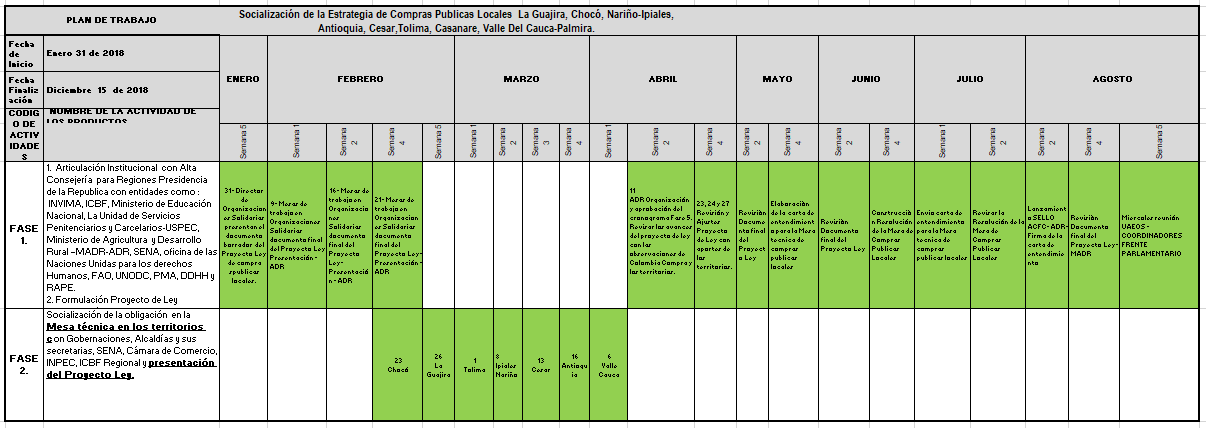 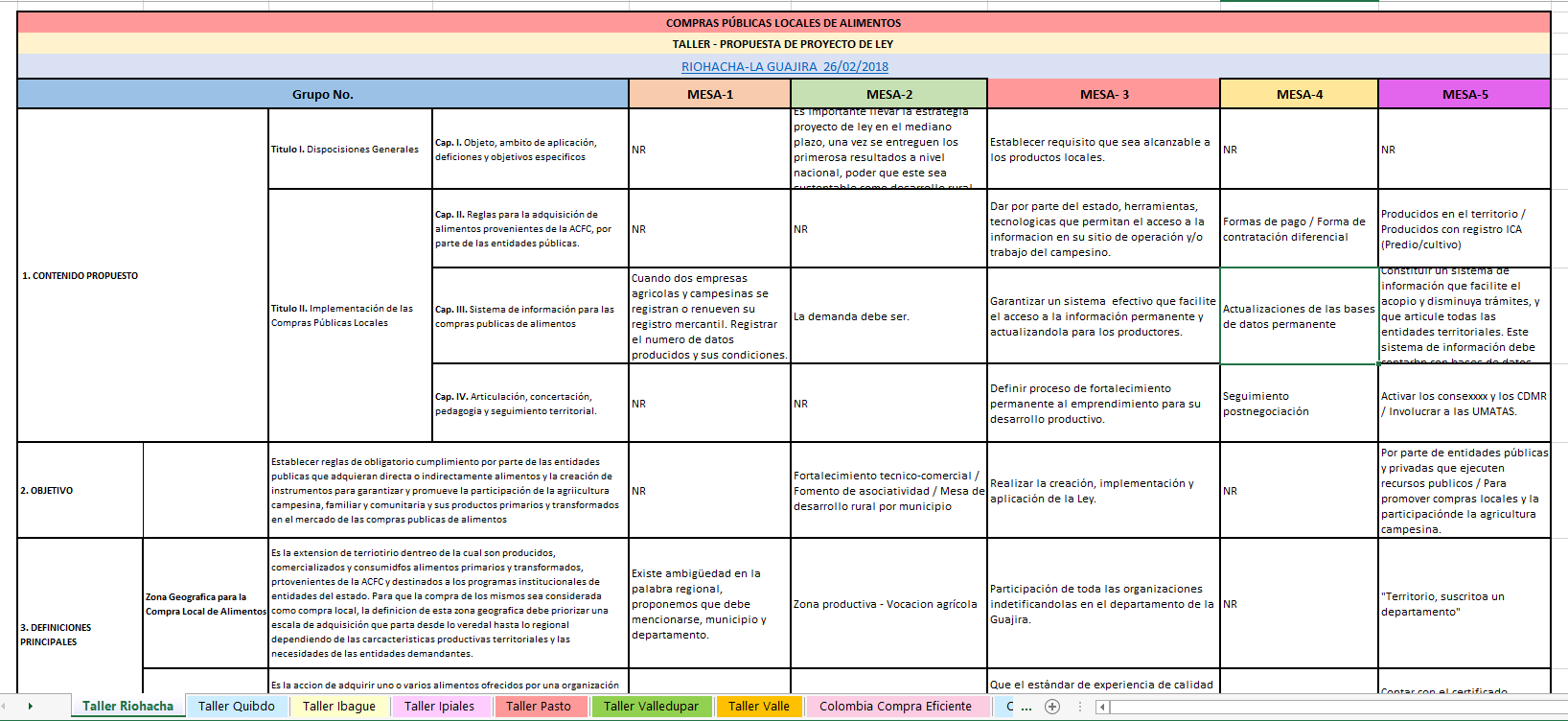 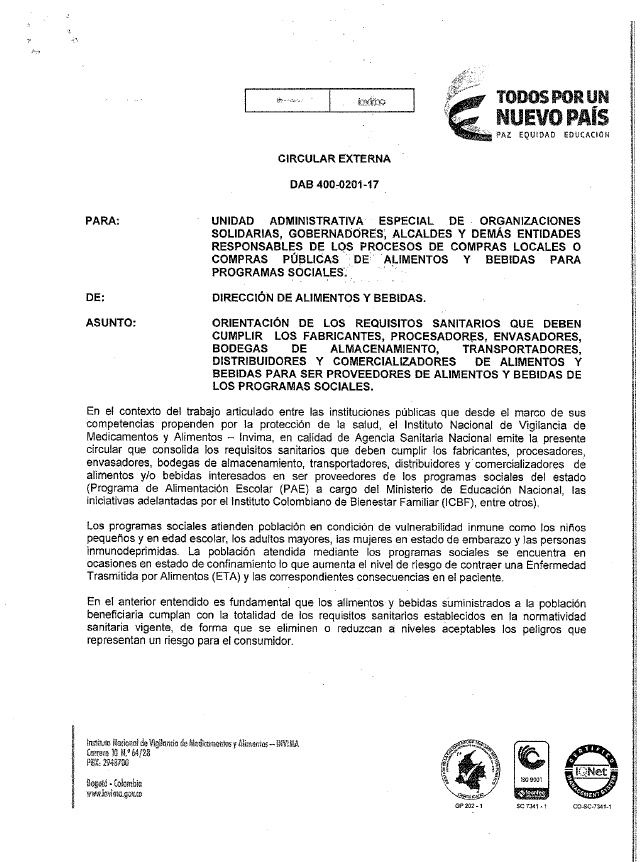 BRASILCOLOMBIAParticipación de 14 entidades estatales en el programa, incluyendo 10 ministerios y la presidencia.No se ha formalizado la participación de todas las entidades requeridas.Modificación de la Ley de contratación para permitir compras directas a campesinos y sus asociaciones.Habría que modificar la Ley de Contratación Pública.Socialización, articulación, movilización y control del programa.El programa habría que hacerlo conocer a los campesinos, mediante campañas de promoción.Acceso a créditos blandos por parte de los campesinos y sus asociaciones.Se deberían crear líneas de crédito de fomento específicas para el programa.Subsidios a través de becas a los campesinos que participan en el programa.No existen, deben hacerse los estudios económicos y determinar su viabilidad. Centros de acopio adecuados.Se debe determinar y adecuar la capacidad de almacenamiento por departamentos y municipios.Seguro de la Agricultura Familiar.No existeOrganización productiva de comunidades.Existen algunas asociaciones pero no tienen una adecuada capacidad administrativa ni productiva.Reducción de impuestos de los alimentos básicos.Algunos alimentos de la canasta familiar no tienen impuestosAsistencia técnica. Existen entidades que prestan asistencia técnica, es necesario evaluar las coberturas. Los operadores de los programas se quejan de la calidad cuando compran directamente a los campesinos.Compra local y regional convencional Compras para el progreso ProveedoresProveedores que cumplen unos requisitos previos (en su mayor parte comerciantes a mayor escala), están inscritos legalmente y tienen capacidad financiera y de entrega, así como un historial de resultados positivo.Organizaciones de pequeños agricultores y comerciantes en pequeña escala que cumplen unos requisitos previos.mecanismos de contratación Licitaciones competitivas.Licitaciones competitivas que favorecen a pequeños agricultores, contratación directa, contratación a término, bolsas de productos básicos, compra mediante sistemas de recibo en almacén, vinculación con elaboradores.Requisitos en materia de compras Requisitos en materia de compras Requisitos en materia de compras *Precio Determinado por mecanismos de contratación autorizados, sin superar el precio paritario de importación. Determinado por mecanismos de contratación autorizados, sin superar el precio paritario de importación. CantidadesSe prefieren las cantidades relativamente grandes.Se aceptan cantidades muy inferiores teniendo en cuenta la capacidad de los proveedores.Fianza de cumplimiento5% -10%Ninguna *Calidad Normas del PMA (o normas pertinentes al país beneficiario)Normas del PMA (o normas pertinentes al país beneficiario)EnsacadoEn Bolsas de 50 kg señalizadas con el logotipo PMA.Flexible: cuando proceda se podrá subvencionar el ensacado o prescindir de la señalización atendiendo a la capacidad del proveedor.Condiciones de entregaEntrega sin abonar los derechos en el destino indicado (normalmente un almacén del PMA) en la fecha que se determine.Flexible: el PMA para recoger el producto, modificar los lugares de entrega, permitir ampliaciones de los plazos etc. PaísExperiencias compras a la AF Promulgación Ley/ decreto para compras a la AFCreación de institucionalidad de comprasCentroaméricaProyecto P4P del PMA, Proyectos de vaso de leche y pilotos de cooperación Brasil.Ley de contratación pública en general.Comité interinstitucional para operar pilotos.BrasilEl 30% del abastecimiento de alimentos del PNAE deben ser proporcionados por pequeños agricultoresLey N° 10.696 de 2003 (PAA).Ley Federal 11.947/09 (30% abastecimiento PNAE), PAA (Programa de Adquisición de Alimentos),PNAE (normativas generales AE), CONABUruguayRégimen de Compras Estatales a la producción familiar agropecuaria y la pesca artesanal con reserva de mercado (obligatoria)Nueva Ley de Compras, Ley Nº19.292 de 2014Se han llevado adelante experiencias de compras en el país. ParaguayPara el Vaso de Leche, las experiencias pilotos de Almuerzo Escolar, en la capital y en el interior del país, hay pilotos de compras públicas directas a los AF en tres departamentos.Decreto N°1.056/13, Decreto Nº11.464/07 (Registro Nacional de la Agricultura Familiar), Ley N° 5210/14 de Alimentación Escolar y Control Sanitario, Decreto N° 3000/15Mesa técnica Interinstitucional  BoliviaEmpresa de apoyo a la Producción de Alimentos (EMAPA), a nivel municipal para la alimentación escolar.Decreto N°27328/03 Compro Boliviano, Ley N°144/11 de Revolución Productiva Comunitaria AgropecuariaPerúPrograma Nacional Cuna Mas del Ministerio de Desarrollo e inclusión Social .PNAE Qali Warma compras locales.Ley de contrataciones del Estado. No existe política clara de apoyo a compras locales EcuadorCompra directa a los pequeños productores mediante Ferias inclusivas.Ley orgánica  del sistema nacional  de la  contratación  Pública, LOSNCP Decreto ejecutivo No. 112 Constitución  de la Republica 2008 (Artículos 13,288 y 336) y la Ley orgánica de Régimen de la Soberanía Alimentaria (Articulo 30)  Programa de Provisión de Alimentos (PPA)ColombiaMinisterio de Agricultura y Desarrollo RuralResolución 464 de 2017Lineamientos estratégicos de política pública para  la Agricultura  Campesina, Familiar y Comunitaria-   Lineamiento No.6 Circuitos cortos de comercialización- Compras Públicas.ColombiaMinisterio de Educación Nacional Resolución Numero 29452 DE 2017- Anexo 3 de compras locales: en donde se establece la compra local de alimentos a organización y/o asociación de pequeños productores.Programa de Alimentación Escolar 20% de alimentos, bienes y servicios.ColombiaMinisterio de Trabajo - Unidad Administrativa Especial de Organizaciones Solidarias Guía Estrategia de Compras Públicas Locales Solidarias.Socialización y articulación Institucional para las compras públicas locales.Colombia Compra Eficiente.Circular No 7 de 3 de octubre de 2013Incentivos a los bienes agropecuarios nacionales en el sistema de compras y contratación pública.Instituto Colombiano de Bienestar Familiar.Guía orientadora para el desarrollo de la estrategia de compras locales. Obligación contractual  en los estudios previos en donde se establece  un porcentaje de compra local por parte de los operadores  para los programasPrograma de Primera Infancia 10%, Protección 20% y Nutrición 20% de alimentos, bienes y servicios.A nivel Departamental: Plan de mejoramiento alimentario y nutricional de Antioquia (MANA) de la gobernación de Antioquia.  Decreto 2474de 2008 (Selección objetiva  de proveedores de alimentos).Conpes Social 113 de 2008Gobernación de Nariño.El Plan Decenal de Soberanía y Seguridad Alimentaria y Nutricional de Nariño – PDSSAN- 2010 – 2020.Conpes Social 113 de 2008La Región Administrativa y de Planeación Especial (RAPE). Alianza estratégica del Alcalde de Bogotá y de los Gobernadores de los Departamentos del Meta, Boyacá, Tolima y Cundinamarca.Proceso de selección abreviada por subasta inversa SASI 001 RG de 2018.Suministro y distribución de Comida preparada para atender los talleres realizados en el marco del Proyecto Páramos Cumplir el compromiso del 30% de las compras locales. 